ПРОТОКОЛ №12/2019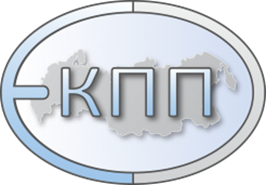 Протокол № 12/2019 общего собрания членов ЕКПП РО-Москва от 21.12.2019г                 Присутствовали:1.	Председатель РО Москва Рудакова М. А. 2.	член правления Кантор А. М.3.       член правления Соколов Д. В.4.	член правления Химчян З.А.5.       Белугина М.Б.6.       Збронская М.Ф.	7.       Золотарева С.В.8.       Нарицына М.П.9.       Нарицын  П.П.10.     Разумова М.А.11.     Соколова Н.Н.12.     Труханова О.М.13.      Федоренко Г. А.14.     Цветкова О.А.Общее собрание проводилось очно по адресу: Москва, ул. Мясницкая, дом 46, стр.1 зал №17.Вопросы повестки и принятые решения общего собрания РО МоскваПовестка заседания:Оценка работы РО Москва ЕКПП за 2019 год. Слушали: Соколова Д.В. о работе секций и сертифицированных программ  КСиА ЕКПП РО Москва ЕКПП.Кантора А.М.- о расходах РО Москва;- отчет о работе евразийского форума, который прошел в Екатеринбурге, и о его научной деятельности на евразийском форуме в качестве докладчика и участника.Химчян З.Г. о принципах работы Этического комитета и об этической стороне презентации психоаналитического психотерапевта.Рудакову М.А.-о Дне открытых дверей: 76 участниковвыпуск брошюры с участниками Дня открытых дверей с планом мероприятий на 2019-2020 г.проведение видео и фото-съемкиобъявление благодарности в деле подготовки Дня открытых дверей следующим членам РО:Белугиной М.Б. Разумовой М.А.Трухановой О.М.Федоренко Г.А.Химчян З.Г.Шмырину О.В.- как и.о. КСиА РО Москва ЕКПП  о проделанной работе по сертификации следующих членов:присвоение статуса специалиста ЕКПП Федоренко Г.А.присвоение статусов тренингового аналитика и супервизора Троховой     М.В., Химчян З.Г.- отчет по количеству мероприятий и количеству участников секций и сертифицированных программ: 17 мероприятий, из которых 12 - секционных;  4 - «Психоаналитических Практикума», 1- «Психоаналитическое Чтение». В общей сложности, более 200 участников.- о планах на первую половину 2020 года:в первой половине 2020 года мы планируем провести:24 встречи в девяти психоаналитических секциях,5 «Психоаналитических Практикумов»,3 «Психоаналитических чтений» о возможном приглашении для чтения обучающих программ известных специалистов в области психоанализа  на апрель 2020 года ;о планировании региональной конференции РО Москва ЕКПП на конец июня 2020 года.Постановили: Признать работу РО за 2019 год удовлетворительной. Единогласно.